Thursday 12th November I can think about how my actions affect other people.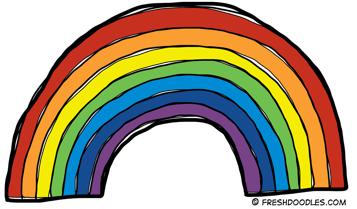 5 acts of kindness I can do: 